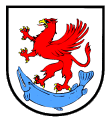 WZ.7011.8.9.2021.WJ1							            Stargard, 14.07.2021 r.POWIAT STARGARDZKIul. Skarbowa 1, 73-110 Stargard tel. (091) 48-04-802, fax (091) 48-04-801Zamawiający – Powiat Stargardzki zawiadamia, że w postępowaniu o udzielenie zamówienia, na „Sporządzenie inwentaryzacji stanu lasów oraz uproszczonych planów urządzania lasów”, wybrano oferty następujących Wykonawców:w zakresie Zadania Nr 1 – inwentaryzacja stanu lasów dla gruntów leśnych niestanowiących własności Skarbu Państwa, położonych na terenie gmin: Chociwel (część I), Dobrzany (część II), Dolice (część III), Ińsko (część IV), Marianowo (część V), Stara Dąbrowa (część VI), Stargard (część VII), Suchań (część VIII) oraz na terenie miasta Stargard (część IX):LAS – R Sp. z o.o. z siedzibą w Krakowie, przy ulicy Snycerskiej 34/13, na realizację: 
I części zamówienia za kwotę 5.900,04 zł brutto, II części zamówienia za kwotę 5.296,38 zł brutto, III części zamówienia za kwotę 3.435,21 zł brutto, V części zamówienia za kwotę 3.852,19 zł brutto, VI części zamówienia za kwotę 4.267,26 zł brutto, VII części zamówienia za kwotę 2.651,75 zł brutto, VIII części zamówienia za kwotę 2.394,76 zł brutto, IX części zamówienia za kwotę 4 065,65 zł brutto,ZP Arka Sp. z o. o. z siedzibą w Siedlcach, przy ulicy Poniatowskiego 69, na realizację IV części zamówienia za kwotę 108,00 zł brutto.Wykonawcy zobowiązali się do wykonania przedmiotu umowy do dnia 8 grudnia 2021 r. oraz udzielenia 60 miesięcznej gwarancji.w zakresie Zadania Nr 2 – uproszczonych planów urządzenia lasów dla gruntów leśnych stanowiących własność osób fizycznych położonych na terenie gmin: Chociwel (część I), Dobrzany (część II), Ińsko (część III), Stara Dąbrowa (część IV), Stargard (część V):TAXUS UL Sp. z o.o. z siedzibą w Warszawie, przy ulicy Ochockiej 14, na realizację I części zamówienia za kwotę 810,25 zł brutto,LAS – R Sp. z o.o. z siedzibą w Krakowie, przy ulicy Snycerskiej 34/13, na realizację: 
II części zamówienia za kwotę 3.236,80 zł brutto, III części zamówienia za kwotę 4.314,68 zł brutto, IV części zamówienia za kwotę 1 067,20 zł brutto, V części zamówienia za kwotę 1.067,20 zł brutto.Wykonawcy zobowiązali się do wykonania przedmiotu umowy do dnia 8 grudnia 2021 r. oraz udzielenia 60 miesięcznej gwarancji.Wykonawcy spełnili wszystkie wymagania określone w zaproszeniu do składania ofert i zgodnie 
z przyjętymi kryteriami oceny ofert, tj. cena – 80%, termin realizacji – 10%, termin gwarancji – 10%, uzyskali 100 pkt, odrębnie w każdej części zamówienia.Ponadto, Zamawiający informuje, że odrzucono ofertę Wykonawcy – ZP Arka Sp. z o.o. 
z siedzibą w Siedlcach, przy ulicy Poniatowskiego 69, w zakresie Zadania Nr 2, ponieważ nie potwierdził spełnienia warunków udziału w postępowaniu, tj. nie wykazał, że zatrudnia osoby posiadające odpowiednie kwalifikacje niezbędne do prawidłowego wykonania przedmiotu umowy, 
tj. określone w Rozporządzeniu Ministra Środowiska z dnia 9 sierpnia 2012 r. w sprawie szczegółowych wymagań w zakresie wyposażenia technicznego i wielkości potencjału kadrowego niezbędnego do należytego i terminowego wykonania prac urządzeniowych.WicestarostaŁukasz WilkoszZESTAWIENIE OFERT WRAZ Z PRZYZNANĄ PUNKTACJĄ
ZADANIE NR 1 – Inwentaryzacja stanu lasówI część zamówienia – Gmina Stargard:II część zamówienia – Gmina Dolice:III część zamówienia – Gmina Marianowo:IV część zamówienia – Miasto Stargard:V część zamówienia – Gmina Ińsko:VI część zamówienia – Gmina Chociwel:VII część zamówienia – Gmina Dobrzany:VIII część zamówienia – Gmina Stara Dąbrowa:IX część zamówienia – Gmina Suchań:Wicestarosta         Łukasz WilkoszZESTAWIENIE OFERT WRAZ Z PRZYZNANĄ PUNKTACJĄZADANIE NR 2 – Uproszczony plan urządzania lasówI część zamówienia – Gmina Ińsko:II część zamówienia – Gmina Chociwel:III część zamówienia – Gmina Dobrzany:IV część zamówienia –Gmina Stara Dąbrowa:V część zamówienia – Gmina Suchań:Wicestarosta         Łukasz WilkoszLp.Firmy oraz adresy WykonawcówCena brutto/punktacjaTermin realizacji/punktacjaOkres gwarancji/punktacjaŁączna punktacja1ZP Arka Sp. z o.o.ul. Poniatowskiego 6908-110 Siedlce7.884,00 zł59,87 pkt08.12.2021 r.10 pkt60 m-cy10 pkt79,87 pkt2.LAS – R Sp. z o.o.ul. Snycerska 34/1330-817 Kraków5.900,04 zł80 pkt08.12.2021 r.10 pkt60 m-cy10 pkt100 pkt3.TAXUS UL Sp. z o.o.ul. Ochocka 1402-495 Warszawa15.662,77 zł30,14 pkt08.12.2021 r.10 pkt60 m-cy10 pkt50,14 pkt4.KRAMEKO Sp. z o.o.ul. Mazowiecka 10830-023 Kraków31.347,00 zł15,06 pkt08.12.2021 r.10 pkt60 m-cy10 pkt35,06 pktLp.Firmy oraz adresy WykonawcówCena brutto/punktacjaTermin realizacji/punktacjaOkresgwarancji/punktacjaŁączna punktacja1ZP Arka Sp. z o.o.ul. Poniatowskiego 6908-110 Siedlce6.048,00 zł70,06 pkt08.12.2021 r.10 pkt60 m-cy10 pkt90,06 pkt2.LAS – R Sp. z o.o.ul. Snycerska 34/1330-817 Kraków5.296,38 zł80 pkt08.12.2021 r.10 pkt60 m-cy10 pkt100 pkt3.TAXUS UL Sp. z o.o.ul. Ochocka 1402-495 Warszawa12.071,54 zł 35,10 pkt08.12.2021 r.10 pkt60 m-cy10 pkt55,10 pkt4.KRAMEKO Sp. z o.o.ul. Mazowiecka 10830-023 Kraków23.733,65 zł 17,85 pkt08.12.2021 r.10 pkt60 m-cy10 pkt37,85 pktLp.Firmy oraz adresy WykonawcówCena brutto/punktacjaTermin realizacji/punktacjaOkresgwarancji/punktacjaŁączna punktacja1ZP Arka Sp. z o.o.ul. Poniatowskiego 6908-110 Siedlce3.888,00 zł70,68 pkt08.12.2021 r.10 pkt60 m-cy10 pkt90,68 pkt2.LAS – R Sp. z o.o.ul. Snycerska 34/1330-817 Kraków3.435,21 zł80 pkt08.12.2021 r.10 pkt60 m-cy10 pkt100 pkt3.TAXUS UL Sp. z o.o.ul. Ochocka 1402-495 Warszawa7.829,53 zł 35,10 pkt08.12.2021 r.10 pkt60 m-cy10 pkt55,10 pkt4.KRAMEKO Sp. z o.o.ul. Mazowiecka 10830-023 Kraków19.272,95 zł 14,26 pkt08.12.2021 r.10 pkt60 m-cy10 pkt34,26 pktLp.Firmy oraz adresy WykonawcówCena brutto/punktacjaTermin realizacji/punktacjaOkresgwarancji/punktacjaŁączna punktacja1ZP Arka Sp. z o.o.ul. Poniatowskiego 6908-110 Siedlce108,00 zł80 pkt08.12.2021 r.10 pkt60 m-cy10 pkt100 pkt2.LAS – R Sp. z o.o.ul. Snycerska 34/1330-817 Kraków1.072,48 zł8,06 pkt08.12.2021 r.10 pkt60 m-cy10 pkt28,06 pkt3.TAXUS UL Sp. z o.o.ul. Ochocka 1402-495 Warszawa229,02 zł 37,73 pkt08.12.2021 r.10 pkt60 m-cy10 pkt57,73 pkt4.KRAMEKO Sp. z o.o.ul. Mazowiecka 10830-023 Kraków7.020,00 zł1,23 pkt08.12.2021 r.10 pkt60 m-cy10 pkt21,23 pktLp.Firmy oraz adresy WykonawcówCena brutto/punktacjaTermin realizacji/punktacjaOkresgwarancji/punktacjaŁączna punktacja1ZP Arka Sp. z o.o.ul. Poniatowskiego 6908-110 Siedlce4.428,00 zł69,60 pkt08.12.2021 r.10 pkt60 m-cy10 pkt89,60 pkt2.LAS – R Sp. z o.o.ul. Snycerska 34/1330-817 Kraków3.852,19 zł80 pkt08.12.2021 r.10 pkt60 m-cy10 pkt100 pkt3.TAXUS UL Sp. z o.o.ul. Ochocka 1402-495 Warszawa8.779,91 zł 35,10 pkt08.12.2021 r.10 pkt60 m-cy10 pkt55,10 pkt4.KRAMEKO Sp. z o.o.ul. Mazowiecka 10830-023 Kraków23.116,90 zł13,33 pkt08.12.2021 r.10 pkt60 m-cy10 pkt33,33 pktLp.Firmy oraz adresy WykonawcówCena brutto/punktacjaTermin realizacji/punktacjaOkresgwarancji/punktacjaŁączna punktacja1ZP Arka Sp. z o.o.ul. Poniatowskiego 6908-110 Siedlce5.724,00 zł59,64 pkt08.12.2021 r.10 pkt60 m-cy10 pkt79,64 pkt2.LAS – R Sp. z o.o.ul. Snycerska 34/1330-817 Kraków4.267,26 zł80 pkt08.12.2021 r.10 pkt60 m-cy10 pkt100 pkt3.TAXUS UL Sp. z o.o.ul. Ochocka 1402-495 Warszawa11.449,04 zł 29,82 pkt08.12.2021 r.10 pkt60 m-cy10 pkt49,82 pkt4.KRAMEKO Sp. z o.o.ul. Mazowiecka 10830-023 Kraków22.788,24 zł14,98 pkt08.12.2021 r.10 pkt60 m-cy10 pkt34,98 pktLp.Firmy oraz adresy WykonawcówCena brutto/punktacjaTermin realizacji/punktacjaOkresgwarancji/punktacjaŁączna punktacja1ZP Arka Sp. z o.o.ul. Poniatowskiego 6908-110 Siedlce3.024,00 zł70,15 pkt08.12.2021 r.10 pkt60 m-cy10 pkt90,15 pkt2.LAS – R Sp. z o.o.ul. Snycerska 34/1330-817 Kraków2.651,75 zł80 pkt08.12.2021 r.10 pkt60 m-cy10 pkt100 pkt3.TAXUS UL Sp. z o.o.ul. Ochocka 1402-495 Warszawa6.043,86 zł 35,10 pkt08.12.2021 r.10 pkt60 m-cy10 pkt55,10 pkt4.KRAMEKO Sp. z o.o.ul. Mazowiecka 10830-023 Kraków18.778,91 zł11,30 pkt08.12.2021 r.10 pkt60 m-cy10 pkt31,30 pktLp.Firmy oraz adresy WykonawcówCena brutto/punktacjaTermin realizacji/punktacjaOkresgwarancji/punktacjaŁączna punktacja1ZP Arka Sp. z o.o.ul. Poniatowskiego 6908-110 Siedlce2.700,00 zł70,96 pkt08.12.2021 r.10 pkt60 m-cy10 pkt90,96 pkt2.LAS – R Sp. z o.o.ul. Snycerska 34/1330-817 Kraków2.394,76 zł80 pkt08.12.2021 r.10 pkt60 m-cy10 pkt100 pkt3.TAXUS UL Sp. z o.o.ul. Ochocka 1402-495 Warszawa5.458,14zł 35,10 pkt08.12.2021 r.10 pkt60 m-cy10 pkt55,10 pkt4.KRAMEKO Sp. z o.o.ul. Mazowiecka 10830-023 Kraków17.691,66 zł10,83 pkt08.12.2021 r.10 pkt60 m-cy10 pkt30,83 pktLp.Firmy oraz adresy WykonawcówCena brutto/punktacjaTermin realizacji/punktacjaOkres gwarancji/punktacjaŁączna punktacja1ZP Arka Sp. z o.o.ul. Poniatowskiego 6908-110 Siedlce4.644,00 zł70,04 pkt08.12.2021 r.10 pkt60 m-cy10 pkt90,04 pkt2.LAS – R Sp. z o.o.ul. Snycerska 34/1330-817 Kraków4.065,65 zł80 pkt08.12.2021 r.10 pkt60 m-cy10 pkt100 pkt3.TAXUS UL Sp. z o.o.ul. Ochocka 1402-495 Warszawa9.266,43 zł 35,10 pkt08.12.2021 r.10 pkt60 m-cy10 pkt55,10 pkt4.KRAMEKO Sp. z o.o.ul. Mazowiecka 10830-023 Kraków23.197,09 zł14,02 pkt08.12.2021 r.10 pkt60 m-cy10 pkt34,02 pktLp.Firmy oraz adresy WykonawcówCena brutto/punktacjaTermin realizacji/punktacjaOkresgwarancji/punktacjaŁączna punktacja1ZP Arka Sp. z o.o.ul. Poniatowskiego 6908-110 Siedlce432,00 zł08.12.2021 r.60 m-cyoferta odrzucona2.LAS – R Sp. z o.o.ul. Snycerska 34/1330-817 Kraków1.111,49 zł58,32 pkt08.12.2021 r.10 pkt60 m-cy10 pkt78,32 pkt3.TAXUS UL Sp. z o.o.ul. Ochocka 1402-495 Warszawa810,25zł80 pkt08.12.2021 r.10 pkt60 m-cy10 pkt100 pkt4.KRAMEKO Sp. z o.o.ul. Mazowiecka 10830-023 Kraków14.580,00 zł4,45 pkt08.12.2021 r.10 pkt60 m-cy10 pkt24,45 pktLp.Firmy oraz adresy WykonawcówCena brutto/punktacjaTermin realizacji/punktacjaOkresgwarancji/punktacjaŁączna punktacja1ZP Arka Sp. z o.o.ul. Poniatowskiego 6908-110 Siedlce3.780,00 zł08.12.2021 r.60 m-cyoferta odrzucona2.LAS – R Sp. z o.o.ul. Snycerska 34/1330-817 Kraków3.236,80 zł80 pkt08.12.2021 r.10 pkt60 m-cy10 pkt100 pkt3.TAXUS UL Sp. z o.o.ul. Ochocka 1402-495 Warszawa7.377,42 zł 35,10 pkt08.12.2021 r.10 pkt60 m-cy10 pkt55,10 pkt4.KRAMEKO Sp. z o.o.ul. Mazowiecka 10830-023 Kraków18.471,68 zł14,02 pkt08.12.2021 r.10 pkt60 m-cy10 pkt34,02 pktLp.Firmy oraz adresy WykonawcówCena brutto/punktacjaTermin realizacji/punktacjaOkresgwarancji/punktacjaŁączna punktacja1ZP Arka Sp. z o.o.ul. Poniatowskiego 6908-110 Siedlce4.968,00 zł08.12.2021 r.60 m-cyoferta odrzucona2.LAS – R Sp. z o.o.ul. Snycerska 34/1330-817 Kraków4.314,68 zł80 pkt08.12.2021 r.10 pkt60 m-cy10 pkt100 pkt3.TAXUS UL Sp. z o.o.ul. Ochocka 1402-495 Warszawa9.834,16 zł 35,10 pkt08.12.2021 r.10 pkt60 m-cy10 pkt55,10 pkt4.KRAMEKO Sp. z o.o.ul. Mazowiecka 10830-023 Kraków20.335,43 zł16,97 pkt08.12.2021 r.10 pkt60 m-cy10 pkt36,97 pktLp.Firmy oraz adresy WykonawcówCena brutto/punktacjaTermin realizacji/punktacjaOkresgwarancji/punktacjaŁączna punktacja1ZP Arka Sp. z o.o.ul. Poniatowskiego 6908-110 Siedlce1.188,00 zł08.12.2021 r.60 m-cyoferta odrzucona2.LAS – R Sp. z o.o.ul. Snycerska 34/1330-817 Kraków1.067,20 zł80 pkt08.12.2021 r.10 pkt60 m-cy10 pkt100 pkt3.TAXUS UL Sp. z o.o.ul. Ochocka 1402-495 Warszawa2.451,75 zł 34,82 pkt08.12.2021 r.10 pkt60 m-cy10 pkt54,82 pkt4.KRAMEKO Sp. z o.o.ul. Mazowiecka 10830-023 Kraków7.020,00 zł12,16 pkt08.12.2021 r.10 pkt60 m-cy10 pkt32,16 pktLp.Firmy oraz adresy WykonawcówCena brutto/punktacjaTermin realizacji/punktacjaOkres gwarancji/punktacjaŁączna punktacja1ZP Arka Sp. z o.o.ul. Poniatowskiego 6908-110 Siedlce1.188,00 zł08.12.2021 r.60 m-cyoferta odrzucona2.LAS – R Sp. z o.o.ul. Snycerska 34/1330-817 Kraków1.067,20 zł80 pkt08.12.2021 r.10 pkt60 m-cy10 pkt100 pkt3.TAXUS UL Sp. z o.o.ul. Ochocka 1402-495 Warszawa2.432,39 zł 35,10 pkt08.12.2021 r.10 pkt60 m-cy10 pkt55,10 pkt4.KRAMEKO Sp. z o.o.ul. Mazowiecka 10830-023 Kraków7.020,00 zł12,16 pkt08.12.2021 r.10 pkt60 m-cy10 pkt32,16 pkt